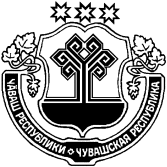 О назначении публичных слушаний                    по вопросу о преобразовании муниципальных образований путем объединения всех поселений, входящих                 в состав Красноармейского района Чувашской Республики, и наделения вновь образованного муниципального образования статусом муниципального округа с наименованием Красноармейский муниципальный округ Чувашской Республики с административным центром: село КрасноармейскоеВ соответствии со статьей 28 Федерального закона от 06 октября 2003 года  № 131-ФЗ «Об общих принципах организации местного самоуправления в Российской Федерации», Уставом Убеевского сельского поселения Красноармейского района Чувашской Республики,  Положением о публичных слушаниях в Убеевском сельском поселении Красноармейского района Чувашской Республики, утвержденным решением Собрания депутатов Убеевского сельского поселения Красноармейского района Чувашской Республики от 14 июня 2012 года № С-14/3, рассмотрев решение Собрания депутатов Красноармейского района Чувашской Республики от 23 марта 2021 года № С-9/1 «Об инициативе по преобразованию муниципальных образований путем объединения всех поселений, входящих в состав Красноармейского района Чувашской Республики, и наделения вновь образованного муниципального образования статусом муниципального округа с наименованием Красноармейский муниципальный округ Чувашской Республики с административным центром: село Красноармейское»,   Собрание депутатов Убеевского сельского поселения Красноармейского района решило:1. Вынести на публичные слушания вопрос о преобразовании муниципальных образований путем объединения всех поселений, входящих в состав Красноармейского района Чувашской Республики: Алманчинского сельского поселения Красноармейского района Чувашской Республики, Большешатьминского сельского поселения Красноармейского района Чувашской Республики, Исаковского сельского поселения Красноармейского района Чувашской Республики, Караевского сельского поселения Красноармейского района Чувашской Республики, Красноармейского сельского поселения Красноармейского района Чувашской Республики, Пикшикского сельского поселения Красноармейского района Чувашской Республики, Убеевского сельского поселения Красноармейского района Чувашской Республики, Чадукасинского сельского поселения Красноармейского района Чувашской Республики, Яншихово-Челлинского сельского поселения Красноармейского района Чувашской Республики, и наделения вновь образованного муниципального образования статусом муниципального округа с наименованием Красноармейский муниципальный округ Чувашской Республики с административным центром: село Красноармейское.2. Назначить проведение публичных слушаний по вопросу о преобразовании муниципальных образований на 14 апреля 2021 года в 13 часов 30 минут.3. Место проведения публичных слушаний: Убеевский центр досуга.4. Определить, что  внесение и учет предложений, участие граждан в обсуждении вопроса, указанного в пункте 1 настоящего Решения осуществляется в порядке, определенном для внесения и учета предложений, участия граждан в обсуждении проектов муниципальных правовых актов, выносимых на публичные слушания, установленном в Положении о публичных слушаниях в Убеевском сельском поселении Красноармейского района Чувашской Республики, утвержденном решением Собрания депутатов Убеевского сельского поселения Красноармейского района Чувашской Республики от 14 июня 2012 года № С-14/3.  5. Возложить подготовку и проведение публичных слушаний  на постоянную комиссию Собрания депутатов Убеевского сельского поселения Красноармейского района Чувашской Республики по укреплению законности, правопорядка, развитию местного самоуправления и депутатской этике. 6. Обеспечить обнародование в соответствии с Уставом Убеевского сельского поселения Красноармейского района Чувашской Республики, опубликование  в периодическом печатном издании «Вестник Убеевского сельского поселения» и размещение на официальном сайте Убеевского сельского поселения Красноармейского района Чувашской Республики в информационно-телекоммуникационной сети Интернет настоящего решения и проекта решения Собрания депутатов Убеевского сельского поселения Красноармейского района Чувашской Республики «О согласии на преобразование муниципальных образований путем объединения всех поселений, входящих в состав Красноармейского района Чувашской Республики, и наделения вновь образованного муниципального образования статусом муниципального округа с наименованием Красноармейский муниципальный округ Чувашской Республики с административным центром: село Красноармейское».7. Настоящее решение вступает в силу после его официального опубликования в периодическом печатном издании «Вестник Убеевского сельского поселения».Председатель Собрания депутатов                                                          Убеевского сельского поселения                                                                     Г.В. ИвановаПРОЕКТО согласии на преобразование муниципальных образований путем объединения всех поселений, входящих                 в состав Красноармейского района Чувашской Республики, и наделения вновь образованного муниципального образования статусом муниципального округа с наименованием Красноармейский муниципальный округ Чувашской Республики с административным центром:                       село КрасноармейскоеВ соответствии со статьей 13 Федерального закона от 06 октября 2003 года  № 131-ФЗ «Об общих принципах организации местного самоуправления в Российской Федерации», Уставом Убеевского сельского поселения Красноармейского района Чувашской Республики,  рассмотрев решение Собрания депутатов Красноармейского района Чувашской Республики от 23 марта 2021 года № С-9/1 «Об инициативе по преобразованию муниципальных образований путем объединения всех поселений, входящих в состав Красноармейского района Чувашской Республики, и наделения вновь образованного муниципального образования статусом муниципального округа с наименованием Красноармейский муниципальный округ Чувашской Республики с административным центром: село Красноармейское», выражая мнение населения  Убеевского сельского поселения Красноармейского района Чувашской Республики,   Собрание депутатов Убеевского сельского поселения Красноармейского района решило:1. Согласиться на преобразование муниципальных образований путем объединения всех поселений, входящих в состав Красноармейского района Чувашской Республики: Алманчинского сельского поселения Красноармейского района Чувашской Республики, Большешатьминского сельского поселения Красноармейского района Чувашской Республики, Исаковского сельского поселения Красноармейского района Чувашской Республики, Караевского сельского поселения Красноармейского района Чувашской Республики, Красноармейского сельского поселения Красноармейского района Чувашской Республики, Пикшикского сельского поселения Красноармейского района Чувашской Республики, Убеевского сельского поселения Красноармейского района Чувашской Республики, Чадукасинского сельского поселения Красноармейского района Чувашской Республики, Яншихово-Челлинского сельского поселения Красноармейского района Чувашской Республики, и наделения вновь образованного муниципального образования статусом муниципального округа с наименованием Красноармейский муниципальный округ Чувашской Республики с административным центром: село Красноармейское.2. Направить настоящее решение в Собрание депутатов Красноармейского района Чувашской Республики.3. Настоящее решение вступает в силу после его официального опубликования в периодическом печатном издании «Вестник Убеевского сельского поселения».Глава Убеевского сельского   поселения                                                                Н.И. ДимитриеваЧĂВАШ  РЕСПУБЛИКИКРАСНОАРМЕЙСКИ РАЙОНẺЧУВАШСКАЯ РЕСПУБЛИКАКРАСНОАРМЕЙСКИЙ РАЙОН       УПИ САЛИ ПОСЕЛЕНИЙĚНДЕПУТАТСЕН ПУХĂВĚ ЙЫШĂНУ2021.03.26   № С - 10/1Упи салиСОБРАНИЕ ДЕПУТАТОВ УБЕЕВСКОГО СЕЛЬСКОГО ПОСЕЛЕНИЯРЕШЕНИЕ26.03.2021   № С- 10/1с. УбеевоЧĂВАШ  РЕСПУБЛИКИКРАСНОАРМЕЙСКИ РАЙОНẺЧУВАШСКАЯ РЕСПУБЛИКАКРАСНОАРМЕЙСКИЙ РАЙОН       УПИ САЛИ ПОСЕЛЕНИЙĚНДЕПУТАТСЕН ПУХĂВĚ ЙЫШĂНУ2021.       № С- Упи салиСОБРАНИЕ ДЕПУТАТОВ УБЕЕВСКОГО СЕЛЬСКОГО ПОСЕЛЕНИЯРЕШЕНИЕ2021   № С- с. Убеево